Tusindben indbyder til motionsvandring hver uge året rundt tæt ved AabenraaI sommerhalvåret går vi hver tirsdag kl. 18.30 til 20.00 – undtagen i juli.I perioden fra 1. oktober til 31. marts går vi hver søndag kl. 10.00 til 11.30. Vi går tæt ved Aabenraa, overvejende i skov. Hvert kvartal flytter vi til et nyt område. Se på bagsiden.Ruterne varierer fra gang til gang – ligesom vejret.Det er noget af charmen.Deltagerne bidrager til den gode stemning og  humøret i flokken.Man snakker godt sammen, når man går.I Tusindben træffer du nye mennesker eller møder måske nogen, du kender. Du er også velkommen til at tage nogen med.Sundhed og sikkerhedGod og regelmæssig motion modvirker en række livsstilssygdomme.Det giver bedre sundhed, større livskvalitet og flere gode leveår.Frisk luft og inspirerende natur øger udbyttet af vores gåture.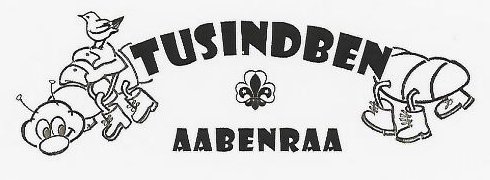 Hver deltager går med på eget ansvar, men gåmotion giver næsten ingen sportsskader, og ruterne lægges så trafiksikkert som muligt.Ved isslag, stormfald, høj sne o.lign. bliver mødestedet måske flyttet til:P-pladsen ved det nye rådhus ved Skelbækvej, men kun ved nærmere besked.Se på www.tusindben-aabenraa.dkTusindben går i to hold i forskelligt tempoDet ene hold går i moderat tempo, det andet går friskere til, så pulsen kommer godt op.Basisholdet når ca. 6 km hver gang.Det hurtigere hold går ca. 7 km.Vi slutter samme sted som vi starter.Det er ikke stavgang, men enkelte bruger stave som hjælp.Vi følger skovens regler, så hunde føres i snor.Hvert hold har en turleder som kender ruten og lægger tempo og pauser, så holdet kan gå samlet.Alle er velkomne!Der er ingen tilmelding eller medlemslister.Man kommer bare - og går med.Det er gratis.er et initiativ i samarbejde med i Aabenraa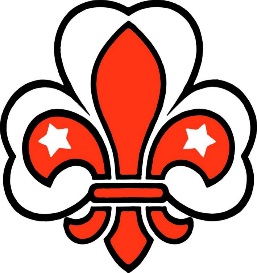 Sct. Georgs Gilderne er ”spejderideen for voksne”. Der er to Sct. Georgs Gilder i AabenraaDet er gratis at gå med i TusindbenNærmere oplysninger hos, tlf. 7468 5343 / 2185 2284Se også: www.tusindben-aabenraa.dk                       Program for 2023Fra 1. januar til 26. marts Rise-Søst Skove Søndage fra kl. 10.00-11.30Mødested: Skovens P-plads ved Ravnholt, sidevej til Løgumklostervej*Fra 4. april til 27. juni Hjelm SkovTirsdage fra kl. 18.30-20.00Mødested: P-plads ved Skyttegården*Fra 1. august til 26. september NørreskovTirsdage fra kl. 18.30-20.00Mødested: P-plads oven for Rema1000 på Høje Kolstrup*Fra 1. oktober til 17. december Jørgensgård SkovSøndage fra kl. 10.00-11.30Mødested: Skovens første P-plads på venstre hånd ved Jørgensgård Skovvej         *Januar kvartal 2024:Årup Skov *6. januar 2023 kl.14 fra Abena:Hjerteforeningens Nytårsmarch?3. december 2023: Julemærkemarch.   Tusindben-fælles gåtur hver ugeI Aabenraa-skoveneProgram for 2023www.tusindben-aabenraa.dk